Regulations for Young Researchers Competition as part of the Forum with international participation Sociology of Health I. GENERAL PROVISIONSRegulations for Young Researchers Competition (hereinafter referred to as the Regulations) defines the procedure for organizing and holding the Young Researchers Competition (hereinafter referred to as the Competition) as part of the Forum with international participation Sociology of Health (hereinafter referred to as the Forum), its organizational and expert support, requirements for participation in the Competition and  procedure for evaluation of applications and selection of winner and prize-winners. Competition is organized by the State Budgetary Institution “Research Institute for Healthcare Organization and Medical Management of Moscow Healthcare Department” (hereinafter referred to as the Organizer).II. GOALS AND OBJECTIVES OF THE COMPETITIONAim of the Competition is to create the conditions for development and improvement of professional skills of researchers of social processes and public health officials in improving the quality of medical care and improving the patient-oriented approach.Objectives of the Competition are:- to popularize sociology research to benefit healthcare development;- to develop professional and academic connections between sociologists and health care professionals;- to implement practice-oriented approach in using sociology in healthcare management;- to heighten interest in medical and sociological research among young specialists.III. SUBJECT OF THE COMPETITIONSubject of the Competition is the experience of applied sociology, which can be scaled in the healthcare system.IV. PARTICIPANTS OF THE COMPETITIONCitizens of the Russian Federation can take part in the Competition, regardless of their territorial location and affiliation with a particular school of thought.Young researchers under the age of 35 may participate in the Competition. If a researcher has a higher doctoral degree, the age limit can be extended up to 42.  Teams of researchers may participate in the Competition, if among the team at least 2/3 of the participants are specialists who comply with clauses 4.1 and 4.2. of these Regulations.V. PROCEDURE FOR ORGANIZING AND HOLDING THE COMPETITIONCompetition has two stages: qualification (in absentia) and finale (in attendance). At the first stage the participants send their projects to the Organizers. The final stage (in attendance) involves a short presentation of the best projects selected during the first stage. The final stage is held as part of the Forum. Dates of the qualifying stage: from the date of publication of the Regulations till November 8, 2019, dates of the final stage till November 12, 2019. Application for participation in the Competition with project attached is sent to the e-mail, indicated on the website of the Forum (http://socforum.niioz.ru/) under “Young Researchers Competition” no later than November 5, 2019.Participation in the qualification stage (in absentia) of the Competition involves creating a Microsoft PowerPoint presentation of the project for applied use of sociology in healthcare management.  Structure and design requirements for the presentation are set out in the Appendix No.1 of the Regulations. Competition entries designed in violation of the requirements of this Regulations or submitted past due date are not eligible for consideration. Organizers decide on finale participants and send them an invitation no later than November 8, 2019 following the qualification stage.During the final stage the participants present their projects in a 5-7 minute speech with additional time (no more than 5 minutes) dedicated to answering the audience questions on the subject matter of the presentation. 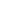 VI. EVALUATION OF APPLICATIONS AND SELECTION OF WINNER AND PRISE-WINNERS Evaluation of applications for participation in the Competition is performed by the Jury, which consists of 5 experts in the field of sociology and healthcare management. Each project is evaluated by the Jury members independently of each other in 4 categories:Originality and novelty of presented project;relevance for healthcare management;credibility and validity of the findings;feasibility of the project in the healthcare system.Each criterion is rated from 1 to 10. Points by criteria are summarized. Projects are evaluated using blind peer method, i.e. the members of the Jury blindly don’t have access to information about authors and which institution they represent.Six applications that scored most points proceed to the finals. The decision is made by all members of the Jury by a simple majority of votes.Winner (first place) and prize-winners (second and third place) of the Competition are determined based on the results of an open presentation of each project and subsequent voting of the Jury. All decisions of the Jury are made by simple majority of votes. Results of evaluation of applications and presentations, winner and prize-winners are reflected in the minutes of Jury meeting.VII. CLOSING AND AWARDS CEREMONY  Awards ceremony takes place during the official closing of the Forum. All finalists receive certificates of participation and prizes from the Organizers of the Competition, as well as the opportunity to publish the results of the presented project in the Moscow Medicine Journal.  Winner and prize-winners of the Competition are awarded with diplomas of the Competition, valuable prizes from the Organizers of the Competition, and receive the opportunity to publish the results of the presented project in a scientific journal indexed in the international Scopus database.Winner of the Competition receives the opportunity to promote their research project in Moscow healthcare (with the support of the Research Institute NIIOZMM): help in finalizing the research (including, but not limited to as part of the internship in the Research Institute NIIOZMM), presentation of the research project at scientific events organized by the Research Institute NIIOZMM and its partners.  Prize-winners of the Competition will be featured on the Forum website (http://socforum.niioz.ru/).Appendix No. 1Presentation Requirements1. Presentation is created in Microsoft PowerPoint.2. Presentation is made using the Presentation Template posted on the Forum website (http://socforum.niioz.ru/).3. Slides in the Presentation Template have headers and a full description of the required content. More than one slide may be used for any section (clause 4), if the content does not fit on one slide. However, the total number of slides in the presentation should not exceed 10 (excluding the title slide and the final slide).4. The presentation should include the following components:1) name of the report, full name(s) of the participant(s), organization, city;2) relevance of the study;3) research methodology;4) results of the study;5) novelty for practical healthcare;6) proposals for the project implementation into practice;7) potential effects from implementation.5. Text on the slides should be in Century Gothic font.6. The presentation is intended to evaluate work; therefore, it should contain a detailed account of applying sociology to healthcare management. The subject matter of the study and other information the author wants to convey should be clear from the presentation without additional comments from the author.